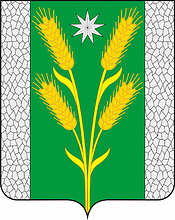 АДМИНИСТРАЦИЯ БЕЗВОДНОГО СЕЛЬСКОГО ПОСЕЛЕНИЯКУРГАНИНСКОГО РАЙОНАРАСПОРЯЖЕНИЕот 28.12.2020									№ 38-рпос. СтепнойОб утверждении графика приема граждан по личнымвопросам руководителями и специалистамиадминистрации Безводного сельского поселенияКурганинского района на 2021 годС целью оперативного и качественного рассмотрения письменных и устных обращений граждан в администрации Безводного сельского поселения Курганинского района и в соответствии с Уставом Безводного сельского поселения Курганинского района, зарегистрированного Управлением Министерства юстиции Российской Федерации по Краснодарскому краю 7 июня 2017 г. № RU 235173022017001:Организовать:1) прием граждан по личным вопросам руководителями и специалистами администрации Безводного сельского поселения еженедельно по вторникам и четвергам с 8.00 до 17.00;2) выездной прием граждан главой Безводного сельского поселения в населенных пунктах Безводного сельского поселения согласно утвержденному графику (приложение).2. Разместить настоящее распоряжение на официальном сайте администрации Безводного сельского поселения в информационно-телекоммуникационной сети «Интернет».3. Контроль за выполнением настоящего распоряжения оставляю за собой.4. Распоряжение вступает в силу со дня его подписания.Глава Безводного сельскогопоселения Курганинского района                                               Н.Н. БарышниковаПриложениеУТВЕРЖДЕНраспоряжением администрацииБезводного сельского поселенияКурганинского районаот 28.12.2020 № 38-рГРАФИКвыездного приема граждан главой Безводного сельского поселения в населенных пунктах Безводного сельского поселения на 2021 годНачальник общего отдела администрации Безводного сельскогопоселения Курганинского района                                                          С.В. Ханова№ п/пНаименование населенных пунктовВремяДата приемаМесто проведенияприема1пос.Светлая Заряс 10-00до 11-0019.02.202121.05.202120.08.202119.11.2021пос.Светлая Заряул.Центральная,76здание клуба2х.Кочергинс 10-00до 11-0019.03.202118.06.202123.09.202117.12.2021х.Кочергинул.Северная,50здание почты3пос.Андреедмитриевскийс 09-30до 10-3022.01.202123.04.202123.07.202122.10.2021п.Андреедмитриевскийул.Элеваторная,1здание почты4пос.Щебенозаводскойс 10-45до 11-4522.01.202123.04.202123.07.202122.10.2021пос.Щебенозаводскойул.Заводская,1аздание клуба